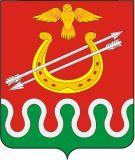 Администрация Критовского сельсовета Боготольского района Красноярского краяПОСТАНОВЛЕНИЕс. Критово«30» октября  2020 г.					                  	№ 49-пОб утверждении муниципальной программы Критовского сельсовета Боготольского района «Обеспечение первичных мер пожарной безопасности в границах населенных пунктов Критовского сельсовета»В соответствии со статьей 179 Бюджетного кодекса Российской Федерации, Постановлением Администрации Критовского сельсовета Боготольского района  от 13.09.2013 № 28-п «Об утверждении Порядка принятия решений о разработке муниципальных программ Боготольского района Красноярского края, их формирования и реализации» (в редакции от 31.10.2017 № 100-П), Постановлением  главы Критовского сельсовета от 31.10.2017 № 49-п «Об утверждении перечня муниципальных программ администрации Критовского сельсовета Боготольского района Красноярского края, предлагаемых к реализации с 2020 года и планового периода 2022-2022годов», руководствуясь ст. 7, 17 Устава Критовского сельсоветаПОСТАНОВЛЯЮ:1.Утвердить муниципальную программу Критовского сельсовета Боготольского района  «Обеспечение первичных мер пожарной безопасности в границах населенных пунктов Критовского сельсовета»2. Контроль за выполнением настоящего постановления оставляю за собой.3.Настоящее постановление опубликовать  в периодическом печатном издании «Критовский вестник», разместить на официальном сайте администрации Боготольского района в сети Интернет  www.bogotol-r.ru.4.Постановление вступает в силу в день, следующий за днем 
его официального опубликования, но не ранее 1 января 2021 года.Глава сельсовета                                                                    А. В. ВоловниковМуниципальная программа «Обеспечение первичных мер пожарной в границах населенных пунктов Критовского сельсовета»Паспорт муниципальной программы «Обеспечение первичных мер пожарной безопасности в границах населенных пунктов Критовского сельсовета» Приложение к паспорту Муниципальной программы «Обеспечение первичных мер пожарной безопасности в границах населенных пунктов Критовского сельсовета» Цели, целевые показатели, задачи, показатели результативности Глава сельсовета                                                                                                                                               А. В. ВоловниковПриложение к постановлению администрацииКритовского    сельсоветаот 30.10. 2020 № 49-пНаименование муниципальной программы«Обеспечение первичных мер пожарной безопасности в границах населенных пунктов Критовского сельсовета (далее – программа)Основание для разработки программыСтатья 179 Бюджетного кодекса Российской Федерации;Постановление Администрации Критовского сельсовета от 13.09.2013 № 28-п «Об утверждении Порядка принятия решений о разработке муниципальных программ Критовского сельсовета Боготольского района Красноярского края, их формировании и реализации» (в редакции от 31.10.16 100-п)Ответственный исполнитель программыАдминистрация  Критовского сельсовета (далее – администрация)Цель программыПоследовательное снижение рисков пожароопасных ситуаций, повышение защищенности населения и территорий в границах населенных пунктов Критовского  сельсовета от пожаров.Задачи программыВыполнение первичных  мер пожарной безопасности в границах населенных пунктов Критовского сельсовета. Повышение уровня противопожарной пропаганды среди населения.Этапы и сроки реализации программы2014 - 2030 годыЦелевые индикаторы и показатели результативности программы Целевые индикаторы и показатели результативности программы приведены в приложении 1 к муниципальной программеОбъемы бюджетных ассигнований программы Общий объем финансирования программы – 716,9 тыс. рублей, в том числе:2014 год -4,5 тыс. рублей;федеральный бюджет 0,00 тыс. рублей;краевой бюджет 0,00 тыс. рублей;бюджет сельсовета – 4,5 тыс. рублей;2015 год – 4,5 тыс. рублей;федеральный бюджет 0,00 тыс. рублей;краевой бюджет 0,00 тыс. рублей;бюджет сельсовета – 4,5 тыс. рублей;2016 год –4,5 тыс. рублей;федеральный бюджет 0,00 тыс. рублей;краевой бюджет 0,00 тыс. рублей;бюджет сельсовета – 4,5 тыс. рублей;2017 год – 4,5 тыс. рублей;федеральный бюджет 0,00 тыс. рублей;краевой бюджет 0,00 тыс. рублей;бюджет сельсовета –4,5 тыс. рублей;2018 год – 4,5 тыс. рублей;федеральный бюджет 0,00 тыс. рублей;краевой бюджет 0,00 тыс. рублей;бюджет сельсовета – 4,5 тыс. рублей;2019 год – 94,5тыс. рублей;федеральный бюджет 0,00 тыс. рублей;краевой бюджет 48,6 тыс. рублей;бюджет сельсовета – 45,9 тыс. рублей.2020 год – 109,7 тыс. рублей;федеральный бюджет 0,00 тыс. рублей;краевой бюджет 81,1 тыс. рублей;бюджет сельсовета – 28,6 тыс. рублей. 2021 год – 163,4 тыс. рублей;федеральный бюджет 0,00 тыс. рублей;краевой бюджет 113,3 тыс. рублей;бюджет сельсовета – 50,1 тыс. рублей.2022 год – 163,4 тыс. рублей;федеральный бюджет 0,00 тыс. рублей;краевой бюджет 113,3 тыс. рублей;бюджет сельсовета – 50,1 тыс. рублей2023 год – 163,4 тыс. рублей;федеральный бюджет 0,00 тыс. рублей;краевой бюджет 113,3 тыс. рублей;бюджет сельсовета – 50,1 тыс. рублей№  
п/пЦели,    
задачи,   
показатели 
Единица
измеренияВес показателя 
Источник 
информации2016 год2017 год2018 год2019 год2020 год2021 год2021 год2021 год2021 год2022 год2022 год2023год2023год  Цель:     Создание необходимых условий для обеспечения первичных мер пожарной безопасности в границах населенных пунктов Критовского сельсовета  Цель:     Создание необходимых условий для обеспечения первичных мер пожарной безопасности в границах населенных пунктов Критовского сельсовета  Цель:     Создание необходимых условий для обеспечения первичных мер пожарной безопасности в границах населенных пунктов Критовского сельсовета  Цель:     Создание необходимых условий для обеспечения первичных мер пожарной безопасности в границах населенных пунктов Критовского сельсовета  Цель:     Создание необходимых условий для обеспечения первичных мер пожарной безопасности в границах населенных пунктов Критовского сельсовета  Цель:     Создание необходимых условий для обеспечения первичных мер пожарной безопасности в границах населенных пунктов Критовского сельсовета  Цель:     Создание необходимых условий для обеспечения первичных мер пожарной безопасности в границах населенных пунктов Критовского сельсовета  Цель:     Создание необходимых условий для обеспечения первичных мер пожарной безопасности в границах населенных пунктов Критовского сельсовета  Цель:     Создание необходимых условий для обеспечения первичных мер пожарной безопасности в границах населенных пунктов Критовского сельсовета1Снижение рисков возникновения чрезвычайных ситуаций  природного и техногенного характера% от уровня 2012 года1Администрация сельсовета505050505050505050505050505050Задача 1: Выполнение первичных мер пожарной безопасности.Задача 1: Выполнение первичных мер пожарной безопасности.Задача 1: Выполнение первичных мер пожарной безопасности.Задача 1: Выполнение первичных мер пожарной безопасности.Задача 1: Выполнение первичных мер пожарной безопасности.Задача 1: Выполнение первичных мер пожарной безопасности.Задача 1: Выполнение первичных мер пожарной безопасности.Задача 1: Выполнение первичных мер пожарной безопасности.Задача 1: Выполнение первичных мер пожарной безопасности.1Сохранение уровня готовности сил и средств, на территории сельсовета, к локализации и тушению пожаров.%0,6администрация сельсовета606060606060606060606060606060Задача 2: Улучшение материально- технической базы пожарной дружиныЗадача 2: Улучшение материально- технической базы пожарной дружиныЗадача 2: Улучшение материально- технической базы пожарной дружиныЗадача 2: Улучшение материально- технической базы пожарной дружиныЗадача 2: Улучшение материально- технической базы пожарной дружиныЗадача 2: Улучшение материально- технической базы пожарной дружиныЗадача 2: Улучшение материально- технической базы пожарной дружиныЗадача 2: Улучшение материально- технической базы пожарной дружиныЗадача 2: Улучшение материально- технической базы пожарной дружины1Сохранение уровня оснащённости добровольных пожарных формирований%0,2администрация сельсовета3030303030303030303030303030Задача 3. Организация обучения населения в области гражданской обороны, защиты от чрезвычайных ситуаций природного и техногенного характера, в том числе антитеррористической направленности.Задача 3. Организация обучения населения в области гражданской обороны, защиты от чрезвычайных ситуаций природного и техногенного характера, в том числе антитеррористической направленности.Задача 3. Организация обучения населения в области гражданской обороны, защиты от чрезвычайных ситуаций природного и техногенного характера, в том числе антитеррористической направленности.Задача 3. Организация обучения населения в области гражданской обороны, защиты от чрезвычайных ситуаций природного и техногенного характера, в том числе антитеррористической направленности.Задача 3. Организация обучения населения в области гражданской обороны, защиты от чрезвычайных ситуаций природного и техногенного характера, в том числе антитеррористической направленности.Задача 3. Организация обучения населения в области гражданской обороны, защиты от чрезвычайных ситуаций природного и техногенного характера, в том числе антитеррористической направленности.Задача 3. Организация обучения населения в области гражданской обороны, защиты от чрезвычайных ситуаций природного и техногенного характера, в том числе антитеррористической направленности.Задача 3. Организация обучения населения в области гражданской обороны, защиты от чрезвычайных ситуаций природного и техногенного характера, в том числе антитеррористической направленности.Задача 3. Организация обучения населения в области гражданской обороны, защиты от чрезвычайных ситуаций природного и техногенного характера, в том числе антитеррористической направленности.1Охват населения обучением способам защиты от чрезвычайных ситуаций (по средствам печатной продукции и СМИ)чел.0,2Администрация сельсовета120130150170170170170170170170170170